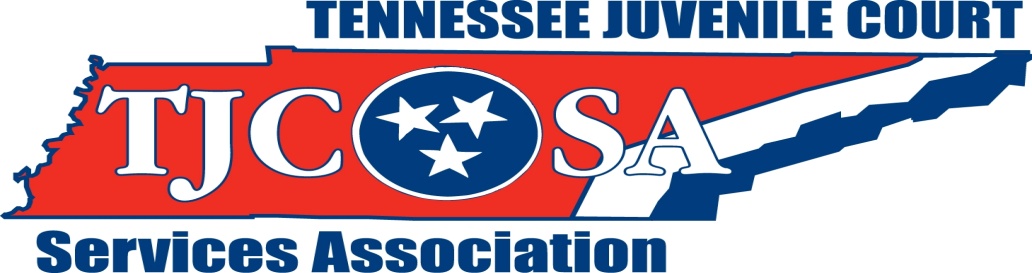 CHARLES TRAUGHBER SCHOLARSHIP APPLICATIONThe Tennessee Juvenile Court Services Association established the Charles Traughber Scholarship Foundation Fund in order to provide monetary assistance to professional juvenile court staff, which would enable them to attend the annual Tennessee Juvenile Court Services Association Conference.  The scholarship will pay for up to three night lodging, (self) parking and registration fee.  Recipients will be responsible for meals not provided at the conference and transportation expenses.  Attendance at all workshops and the annual business meeting is a requirement in order to receive the scholarship.  The 31th Joint Conference on Juvenile Justice will be held at the Park Vista, Gatlinburg, TN from August 3 – August 6, 2014.Due to limited funding available, the determination of who receives this funding will be based upon the scholarship application.  The be considered for a scholarship, you must complete the Charles Traughber Scholarship Application form and return it to Mary Lindsey, Knox County Juvenile Court, 3323 Division Street, Knoxville, TN  37919.  If you have any questions, call Mary Lindsey at (865) 215-6431 or email mary.lindsey@knoxcounty.org.Deadline for submitting an application will be April 30, 2014.  Recipients will be notified by May 16, 2014.You must pay the $35.00 membership fee to apply.Name:  ___________________________________________________________________Work Address:  ____________________________________________________________    City: ______________________ State: _____   Zip: __________ Phone:_______________County: ________________________Email: _________________________Job Title: _______________________ Length of Employment: ______________________Salary: _________________________Does your Court have funds available for training?  Yes/NoIf yes, what amount and source: ________________________________________________Have you ever attended a TJCSA Conference?                                        Yes/NoAre you a current member of TJCSA?                                                       Yes/NoHave you ever received the Charles Traughber Scholarship?               Yes/No   Briefly explain why you want to be considered for a scholarship?_______________________________________________________________________________________________________________________________________________________________________________________________________________________________________________________________________________________